– August: Additional Conference Room Pil 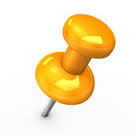 